CARTERA DE SERVICIOSEnero 2020Dr. Efrén Emmanuel Jarquín GonzálezDirector General.Dr. Uriel Olao Smith MartínezSubdirector Médico.Dr. Alejandro López BautistaJefe del Departamento de Pediatría Clínica.Dr. Alex Tony Reyes SantiagoJefe del Departamento de Cirugía PediátricaDra. Blanca Delia Palacios BonillaJefa del Departamento de Medicina CríticaDra. Abigail Pineda LópezUnidad de Vigilancia Epidemiológica.Dr. Manuel Aguilar CórdobaSubdirector de OperacionesDra. Sueyleng Pineda Rodríguez.Jefe del Departamento de Servicios Hospitalarios y ClínicosLic. Salvador Pacheco DíazSubdirector de Planeación.Dra. Alma Delia Montes JiménezJefa del Departamento de Enseñanza, Capacitación.Dra. Erika Valencia RamírezJefe del Departamento de InvestigaciónJefe del Departamento de Gestión de la CalidadMtro. Fidel Cabrera VelásquezSubdirector Administrativo.L.A. Ángel Baños GarnicaJefe del Departamento de Recursos Materiales y Financieros.Ing. Cecilia Anahí Cosme HernándezJefa del Departamento de Recursos Humanos.Ing. Héctor Ortiz GarcíaJefe del Departamento de Mantenimiento y Servicios Generales.Lic. Lilia Fabián MoraJefe del Departamento de Asuntos Jurídicos.Dra. Elsa S. Martínez Iturribarría.Asistente de la dirección turno vespertinoDr. Jorge Pérez Santiago.Asistente de la dirección de turno nocturno A lun miércoles y viernes)Dr. Adolfo Martínez Ibarra.Asistente de la dirección de turno nocturno B (martes, jueves y domingo)Dra. Karla Rufina Castro CervantesAsistente de la dirección del turno nocturno especial (sábado)Dra. Pedro Ochoa Robles.Asistente de la dirección de jornada especial (sábado y domingo)MISIÓNContribuir a mejorar la salud de la población oaxaqueña a través de servicios médicos pediátricos de alta especialidad, con calidad, seguridad, trato digno y favoreciendo la formación de recursos humanos en salud.VISIÓNSer un hospital público de especialidades pediátricas certificado, líder en la prestación de servicios médicos acreditados, formadora de recursos humanos y generador de nuevos conocimientos.VALORESNuestra principal estrategia para el logro de nuestros objetivos es la adopción de una cultura organizacional enfocada en el paciente, la cual se fundamenta en: Actitud de servicioDisciplinaRespetoAutocríticaCompromiso INFRAESTRUCTURA HOSPITALARIAEl Hospital de la Niñez Oaxaqueña cuenta con:25 consultorios106 camas reales Número de camas censables           60Número de camas no censables ….46Oncología _______    12Medicina interna ___    8Cirugía___________   13Neonatología. ____     12Infectología. ______    13Quemados. ______       2Urgencias.                                                        12Unidad de Cuidados Intensivos Neonatales      9Unidad de Cuidados Intensivos Pediátricos      6Cirugía Ambulatoria.                                           3Quimioterapia Ambulatoria.                             10Camas de recuperación.                                   4Hidratación Oral                                                2Laboratorio de Análisis Clínicos.Laboratorio de Genética.Laboratorio de Patología.Servicio de Radiología.Servicio de Tomografía.Servicio de Ultrasonido.Servicio de Electroencefalografía.Puesto de sangrado. SERVICIOS QUE SE OTORGANESPECIALIDADES PEDIATRICASCardiología pediátrica.DermatologíaEndocrinología pediátrica.Epidemiología.Gastroenterología.Genética clínica.Hematología pediátrica.Infectología.Neonatología.Nefrología.Neumología.OftalmologíaOncología pediátrica.Pediatría clínica.Radiología Médica.Reumatología.Terapia Intensiva Neonatal.Terapia intensiva pediátrica.ESPECIALIDADES QUIRÚRGICASAnestesiología.Cirugía cardiovascularCirugía pediátrica.Cirugía maxilofacial.Cirugía plástica y reconstructiva.Cirugía oncológica.OtorrinolaringologíaTraumatología y ortopedia.Urología pediátrica.ESPECIALIDADES DE APOYO:Clínica de Crecimiento y Desarrollo Neurológico.Clínica de HemofiliaClínica de Labio y Paladar HendidoClínica de Heridas y EstomasMedicina Física y RehabilitaciónNutrición.OdontologíaOrtodoncia.Psicología Tamiz Auditivo.AlgologíaClínica de Cuidados PaliativosOTROS SERVICIOS:Estomatología pediátrica.Nutrición.Ortodoncia.Ortopedia dentofacial.Psicología.Clínica de Catéteres.Inhaloterapia.Servicio de Consulta externa.Consulta pediátricaConsulta de especialidad pediátricaServicio de hospitalización médicaMedicina interna.Infectología.Neonatología.Cuidados intensivos Terapia intermedia.Crecimiento y desarrollo.Hemato-oncología.Quimioterapia ambulatoria.Unidad de cuidados intensivos pediátricos.Área de quemados.Urgencias.Servicio de hospitalización quirúrgicaCirugía ambulatoria.Cirugía pediátrica.Cirugía maxilofacial.Cirugía plástica y reconstructiva.Cirugía oncológica.Endoscopía.Neumología pediátrica.Neurocirugía.Oftalmología.Traumatología y ortopedia.Urología pediátrica.DOS ALBERGUESEl hospital cuenta con un albergue en el cual se pueden hospedar dos familiares por paciente. Cuenta, con 2 dormitorios uno para damas y otro para caballeros, con 10 literas cada uno; sanitarios y regaderas; cocina, comedor y área de lavaderos. El Acceso a este beneficio es a través de la autorización de la Sub-dirección Médica y/o Trabajo Social para familiares de niños hospitalizados con una cuota de recuperación de $20.00 por día.El albergue para pacientes oncológicos es administrado por AMANC (Asociación Mexicana de Ayuda a Niños con Cáncer) y cuenta con admisión, comedor, ludoteca, sanitarios, oficina, área de psicología, área de hospedaje, área de lavandería y sala de entretenimiento, con 10 habitaciones para pacientes oncológicos acompañados de un familiar. El hospital de la Niñez cuenta con una Gestoría Médica para pacientes afiliados al Seguro popular, su horario de atención es el siguiente.Lunes a viernes de 7:00 a.m. a 15:00 p.m.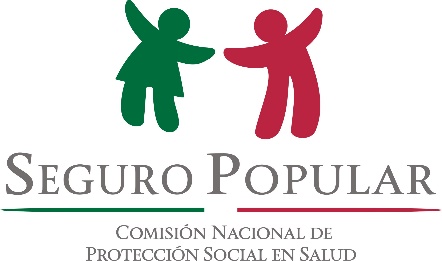 16:00 p.m. a 18:00 p.m.Sábado de 8:00 a.m. a 15:00 p.m. AUXILIARES DE DIAGNÓSTICO Y TRATAMIENTO.Laboratorio clínicoHORARIOS DE ATENCIÓN EN LABORATORIO CLÍNICO ImagenologíaCRITERIO DE MANEJO PARA LA REFERENCIA DE PACIENTESCriterios para aceptación de pacientesCriterios GeneralesPacientes menores de 18 años.El paciente debe ser referido por una Unidad de 1er. y 2do. Nivel de atención (Oficial o privada) por un padecimiento que requiera atención especializada, con su hoja de referencia de forma obligatoria, en original y dos copias, especificando el tipo de atención solicitada (urgente u ordinaria).El paciente debe ser asistido por un responsable adulto, a excepción de que el padre del paciente sea adolescente. Todos los pacientes que ingresan al servicio de urgencias y hospitalización, requieren 2 donadores de sangre.Los usuarios deberán presentar la póliza de filiación del Seguro Popular vigente. Si son recién nacidos deberán traer certificado o acta de nacimiento.Si no está afiliado, o su padecimiento no lo cubre el seguro popular, deberá de cubrir la cuota de recuperación correspondiente.El usuario deberá apegarse al reglamento del hospital.Procedimiento para generar una cita de primera vez.De manera presencial.El paciente deberá acudir al Departamento de Pediatría Clínica con por una Unidad de 1er. y 2do. Nivel de atención (Oficial o privada) por un padecimiento que requiera atención especializada, a solicitar validación para consulta de pediatría. Acudir en un horario de 8:00 a 14:00 hrs. de lunes a viernes.Si se encuentra afiliado al Seguro Popular, deberá traer consigo, original y copia de su póliza la cual deberá estar vigente.Posteriormente de haber pasado a validación al Departamento de pediatría, deberá acudir al servicio de archivo clínico para que le otorguen número de expediente.Después de haberle otorgado el número de expediente, en el servicio de archivo clínico, deberá acudir al módulo de citas para que le otorguen su cita.El módulo de citas le otorgará una cita de pediatría de primera vez, de acuerdo a disponibilidad de la agenda.El paciente se deberá presentar el día de su cita, media hora antes de la cita programada al módulo del Seguro Popular, para verificar si el Seguro le cubrirá su consulta. Deberá traer los siguientes documentos:Original y dos copias de la hoja de referencia.Original y copia del seguro popular vigente (el paciente deberá estar afiliado).Copia de la CURP del paciente.Copia del acta de nacimiento.Copia de la cartilla de vacunación del paciente. (donde se encuentran anotadas las vacunas).Agenda de citas por el servicio de referencia y contra referencia para la consulta externa.El paciente deberá acudir a su hospital de segundo nivel de atención y solicitar referencia al Hospital de la Niñez Oaxaqueña.La trabajadora social del hospital de segundo nivel, deberá comunicarse al hospital de la Niñez Oaxaqueña al área de referencias y contra referencias al teléfono 55 100 44 Ext. 1085 (turno matutino de 8:00 a 14:00 hrs. y vespertino de 14:00 a 19: 00 hrs. de lunes a viernes) para realizar trámite administrativo para aceptación del paciente. O bien deberá enviar referencia del paciente al correo: referenciashno@gmail.com solicitando consulta de primera vez a pediatría, anexando los siguientes documentos de manera electrónica:Copia de la hoja de referencia.Copia del seguro popular vigente (el paciente deberá estar afiliado). La trabajadora social de referencias y contra referencias del hospital de la Niñez Oaxaqueña, realizará el trámite correspondiente y dará la información al trabajador (a) social externa para que le informarle al paciente de su cita.Agenda de citas por el servicio de referencia y contra referencia para solicitar espacio físico.La trabajadora social del hospital de segundo nivel, deberá comunicarse al hospital de la Niñez Oaxaqueña al área de referencias y contra referencias al teléfono 55 100 44 Ext. 1085 (turno matutino de 8:00 a 14:00 hrs.   y vespertino de 14:00 a 19: 00 hrs. de lunes a viernes) para realizar trámite administrativo para aceptación del paciente.La trabajadora social de referencias y contra referencias del hospital de la Niñez Oaxaqueña, realizará el trámite de solicitud de espacio físico para el paciente y dará la información al trabajador (a) social externo de la aceptación o rechazo del paciente.Citas Subsecuentes.Cuando el padecimiento del paciente será controlado en este hospital, se le otorga el carnet de citas correspondiente con sus citas subsecuentes programadas de acorde a la agenda del servicio solicitado a través del servicio de citas.La agenda de citas es en los siguientes horarios:De 7:00 a 9:00 hrs. horario matutino de lunes a viernes. De 15:00 a 19:00 hrs. en el turno vespertino de lunes a viernes.Los sábados y domingos de 8:00 hrs. a 19:00 hrs. Criterios para ingreso a Urgencias y Hospitalización.Hoja de referencia original y dos copias.Estudios de laboratorio y de imagen en caso de contar con ellosPaciente acompañado por personal responsable o tutor.El familiar deberá ser informado sobre los siguientes aspectos:Donación de sangreTraductor en caso necesario Los posibles días de estancia para prevenir los recursos necesarios, ropa y calzado.Presentar póliza del Seguro Popular vigente.Documentación que debe traer el responsable o tutor. Acta y certificado de nacimiento del menor en caso de ser un paciente recién nacido.Credencial de elector del responsable o tutor.Cartilla de vacunación del paciente.Para caso de Hemato-Oncologia:El familiar habrá recibido información de la posibilidad de que su paciente necesite transfusión sanguínea.El familiar tendrá el conocimiento y la responsiva que debe reponer la sangre que proporcione el puesto de sangrado del hospital, para el paciente durante su estancia.Para corroborar el diagnóstico se le solicitan estudios de gabinete y de laboratorio inclusive subrogados.Extensiones del HospitalFoja de firmas.46 no censables o de tránsito:SecciónNúmeroEstudioQuímica clínica1Ácido úrico en sangre2Amilasa en sangre3Amilasa en orina4Albúmina en sangre5Bilirrubina directa6Bilirrubina indirecta7Calcio en orina8Calcio en sangre9Citoquímico de líquidos corporales    Glucosa     Glucosa     Proteínas totales     Proteínas totales     Ph    Ph    Dhl    Dhl    Lactato    Lactato    Cloro    Cloro    Trigliceridos    Trigliceridos    Cloro en sangre    Cloro en sangre10Colesterol total11Colesterol HDL12Colesterol LDL13Creatinfosfoquinasa total (CK)14Creatinina en sangre15Curva de tolerancia a la glucosa5 tomas de muestra y 5 glucosas16Deshidrogenasa láctica (DHL)17Depuración de creatinina    Creatinina en suero    Creatinina en orina18Electrolitos séricos    Sodio    Potasio    CloroSecciónNúmeroEstudio19Fosfatasa alcalina20Fosforo en orina21Fósforo en sangre22Hierro23Hemoglobina glicosilada24Gasometrías25Gama glutamil transpeptidasa (GGT)26Glucosa en sangre27Glucosa postprandial 28Lipasa en sangre29Magnesio en orina30Mantenimiento diario de equipos31Calibración de pruebas 32Magnesio en sangre33Proteínas en orina de 24 horas34Proteínas totales en sangre35Proteínas con relación albumina/globulina36Transaminasa oxalacética TGO37Transaminasa pirúvica TGP38Triglicéridos39UreaPerfilesPerfil de lípidosPruebas de funcionamiento hepáticoQuímica sanguínea 3 elementosQuímica sanguínea 4 elementosQuímica sanguínea 5 elementosQuímica sanguínea 6 elementosElectrolitos séricosElectrolitos urinariosEnzimas cardiacasEnzimas pancreáticasParasitología 40Amiba en fresco41Citología de moco fecal42Coproparasitoscópico único43Coprológico44Adenovirus45Astrovirus46Rotavirus47Búsqueda de parásitos emergentes48Sangre oculta en heces49Sustancias reductoras50Tinciones para búsqueda de amibasUroanálisis51Examen general de orinaEstudio físicoEstudio químicoEstudio microscópicoTinción de sedimento urinarioBacteriología52BaciloscopíaExpectoraciónJugo gástricoLíquido cefalorraquídeoLíquidos orgánicosNodulos53Cultivo de exudado faríngeo54Cultivo de exudado nasal55Cultivo de secreción vulvar56Coprocultivo57Cultivos de líquidos corporales58Cultivo de orina  59Hemocultivo60Cultivo de líquido cefalorraquídeo61Mielocultivos62Cultivo secreciones diversas63Lavado bronquio alveolar64Cultivo de expectoración65Cultivo de hongos66Cultivo ocular67Cultivo óticoBacteriologia68Cultivo de punta de catéter69Cultivo nasofaríngeo70Serologia para LCR    H. Influenzae tipo b    S. Pneumoniae    N. Meningitidis grupo A,B,C, y W135    Escherichia coli K1    Streptococcus grupo b71Tinta china72Bioquímicas73Antibiogramas74Tinciones de Gram75Prueba de oxidasa76Prueba de coagulasa77Prueba de catalasa78Tubo germinativo79Prueba de hidróxido de potasio80Microcultivo81Tinción con azul de metilenoHematología82Biometría hemática83Formula roja84Formula blanca85Células LE86Coombs directo87Coombs indirecto88Reticulocitos89Velocidad de sedimentación globular90Inducción drepanocítica91Tinción mieloperoxidasa92Citológico de liquidas orgánicosExamen físicoConteo celularTinción para diferenciación93Eosinófilos en moco nasal94Coombs directo a tres temperaturas95Tinción medula ósea96Frotis de sangre periférica97Gota gruesa 98Grupo sanguíneo y factor Rh directo99Grupo sanguíneo y factor Rh inversoServicio de 100Concentrados eritrocitariosTransfusión101Plasma fresco congelado102Crioprecipitado103Concentrados plaquetarios  Método convencional104Concentrados plaquetarios  Método aféresis105Pruebas cruzadas    Coombs directo    Prueba mayor albumina    Prueba menor salina    Autocontrol    Grupo sanguíneo paqueteCoagulación 106Fibrinógeno107Tiempo de coagulación108Tiempo de sangrado109Tiempo de protrombina (TP)110Tiempo de tromboplastina parcial  Activada (TTPa)111Diluciones y correcciones    TP testigo    TP paciente    TTPa testigo    TTPa paciente    TP con dilución 1:2    TTPa con dilución 1:2    TP con dilución 1:4    TTPa con dilución 1:4Serologia112Antiestreptolisinas113Factor reumatoide114Gonadotropina coriónica fracción beta (cualitativa)115HIV y II116Hepatitis A117Hepatitis B118Hepatitis C119Proteína C reactiva120Reacciones febriles    Tífico H    Tífico O    Paratífico A    Paratífico b    Brucela    Proteus121VDRL122Rosa de bengalaInmunologia123Triyodotironina T3124Triyodotironina libre T3l125Tiroxina T4126Tiroxina libre T4l127Hormona estimulante de tiroides TSH128Anticuerpos para dengue 129Anticuerpos para Chikungunya130Anticuerpos para Zika131Anticuerpos toxoplasma IgG132Anticuerpos toxoplasma IgM133Anticuerpos rubéola IgG134Anticuerpos rubéola IgM135Anticuerpos  citomegalovirus IgG136Anticuerpos  citomegalovirus IgMCitometría de flujo 137Inmunofenotipo para leucemias agudas LUNES A VIERNESLUNES A VIERNESRecepción de toma de muestrasRecepción de toma de muestrasCitas y entrega de resultados08:30 a 10:00 hrs.12:00 a 16:00 hrs.17:00 a 19:30 hrs.SÁBADO, DOMINGO Y DÍAS FESTIVOSSÁBADO, DOMINGO Y DÍAS FESTIVOSCitas y entrega de resultados08:30 a 09:30 hrs.10:30 a 15:00 hrs.16:00 a 19:30 hrs.Atención hospitalaria24 horasRayos xEstudios convencionalesEstudios portátiles y trans operatorios.Sala de fluoroscopíaEstudios convencionalesEstudios simples y contrastados..UltrasonidoEstudios convencionalesUltrasonido Doppler y musculo-esquelético.TomografíaEstudios simples y contrastadosEstudios especiales.ElectroencefalografíaRadiografíasCráneo:Cráneo       AP     lateral   TownePerfilograma.Senos paranasalesLateral de cuello.Otros _______Tórax:Tele de tóraxLateral de tóraxTórax óseoSerie cardiacaAbdomen:Simple de abdomen de pieSimple de abdomen en decúbito.Simple de abdomen tangencialColumna:          AP          Lateral derecha             Lateral izquierda    OblicuaCervical           ____              _______                     ___________       _______Dorsal.             ____              _______                     __________        _______Lumbar.           ____              _______                     __________         _______Pelvis                ____             _______                     __________         _______Extremidades:                AP.               Lateral                            oblicua              Hombro                         _____             _______                         ________           Clavícula                       _____             _______                         ________              Humero                         _____             _______                         ________              Codo                             _____             _______                          ________              Mano                            ______            _______                         ________              Muñeca                        ______            _______                         ________              Pelvis                           ______            _______                         ________              Cadera                         ______           _______                         ________Fémur                          ______           _______                          ________Pierna                          ______           _______                          ________Rodilla                         ______           _______                          ________Pie                               ______           _______                         ________Tobillo                         ______           _______                          ________Edad óseaMiembros pélvicosEstudios EspecialesSerie esófago gástro duodenal.Esofagograma. GastrogramaColon por enema.Tránsito intestinal.              Fistulografía.Colangiografía por sonda en T.                            Urografía excretora.                            Cistograma miccional.Uretrocistografía retrograda.Colograma distal.Otros____________UltrasonidoCuello /tiroides (no requiere preparación).Partes blandas. (No requiere preparación).Mama.   (deberá asistir bañada sin desodorantes ni talco en axilas.Hígado y vías biliares.    (si el paciente es pediátrico se necesita ayuno de 4 a 6 horas, si es adulto el ayuno será de 8 horas).Abdomen superior.  (si el paciente es pediátrico se necesita ayuno de 4 a 6 horas, si es adulto el ayuno será de 8 horas).Renal.  (no requiere preparación).Vesical. (el paciente deberá asistir con la vejiga llena). Ginecológico. (el paciente deberá asistir con la vejiga llena).Testicular (no requiere preparación).Transfontanelar (no requiere preparación).Ultrasonidos músculo esqueléticos      (no requiere preparación).Hombro Muñeca                            Rodilla                            Codo                            Cadera                            Tobillo                            Ultrasonido Doppler.Carótidas.Miembro torácico y pélvicos arterial y venoso.Doppler renal.Doppler hepático.Otros  ________TomografíasINDICACIONES: Para estudios contrastados ayuno de 4 a 6 horas en caso de pacientes pediátricos. En caso de pacientes adultos 8 horas de ayuno. Se deberá tener estudio de creatinina reciente.Cráneo simple y contrastada.Ventana ósea.Senos paranasales.Orbitas.Silla turca.Columna cervical.Columna dorsal.Columna lumbar.Cuello simple y contrastada.Tórax simple y contrastada.Broncoscopía virtual por tomografía.Abdomen Simple y contrastada. Colotomografía.Uro tomografía.Pelvis simple y contrastada.Extremidades simple y contrastada.Articulaciones simple y contrastadaAngiotomografias con reconstrucción en 3DCardiotorácicaPolígono de Willis.Angiocarotídea. AortoangiografíaAngio tomografia pulmonarAngio tomografía abdominal.Angio tomografía de extremidades OTROS_________Horario de atención al públicoHorario de atención al públicoLUNES A VIERNESLUNES A VIERNESCitas.08:00 a 14.30 hrs.Entrega de resultados.08:00 a 14,30 hrs.Atención hospitalaria24 horasSERVICIOEXTSERVICIO EXTSERVICIOEXTSomatometría1007Medicina Interna1043Laboratorio1071Caja1008UCEN1045Jefatura de Laboratorio1072Cirugía Ambulatoria1017Cirugía1046Rayos X1077Urgencias1018Oncología1047Jefe T.S.1079Recepción URG1020Infectología1048Trabajo Social de Consulta Externa.1080T.S. Urgencias1021T S Hospital1050Estadística1081Admisión Hospitalaria1022Pagos1054Archivo clínico1082J Enfermeras Qx1023Jurídico1055Farmacia HNO1083Anestesiología1024Recursos Materiales1056Jefes de Departamento, asistentes de Dirección, referencia y contra referencia.1085Recuperación1025Adquisiciones1057Jefatura de Enfermería1086UCIN1031Jefatura Financieros1058Responsable Sanitario1088UCIP1032Contabilidad1059Caja1200CEyE1033Planeación1060Secretaria de Dirección1202Recursos Humanos1034Operaciones1061Citas1203Cocina1035Enseñanza en enfermería1062Vigilante1210Nutrición1036Sub Medica1063Informática1900Jefatura Mantenimiento1040Dirección1065Farmacia Almacén1041Recursos Humanos Gob.1068Biomédica1042Enseñanza1070Día10Mes01Año2020